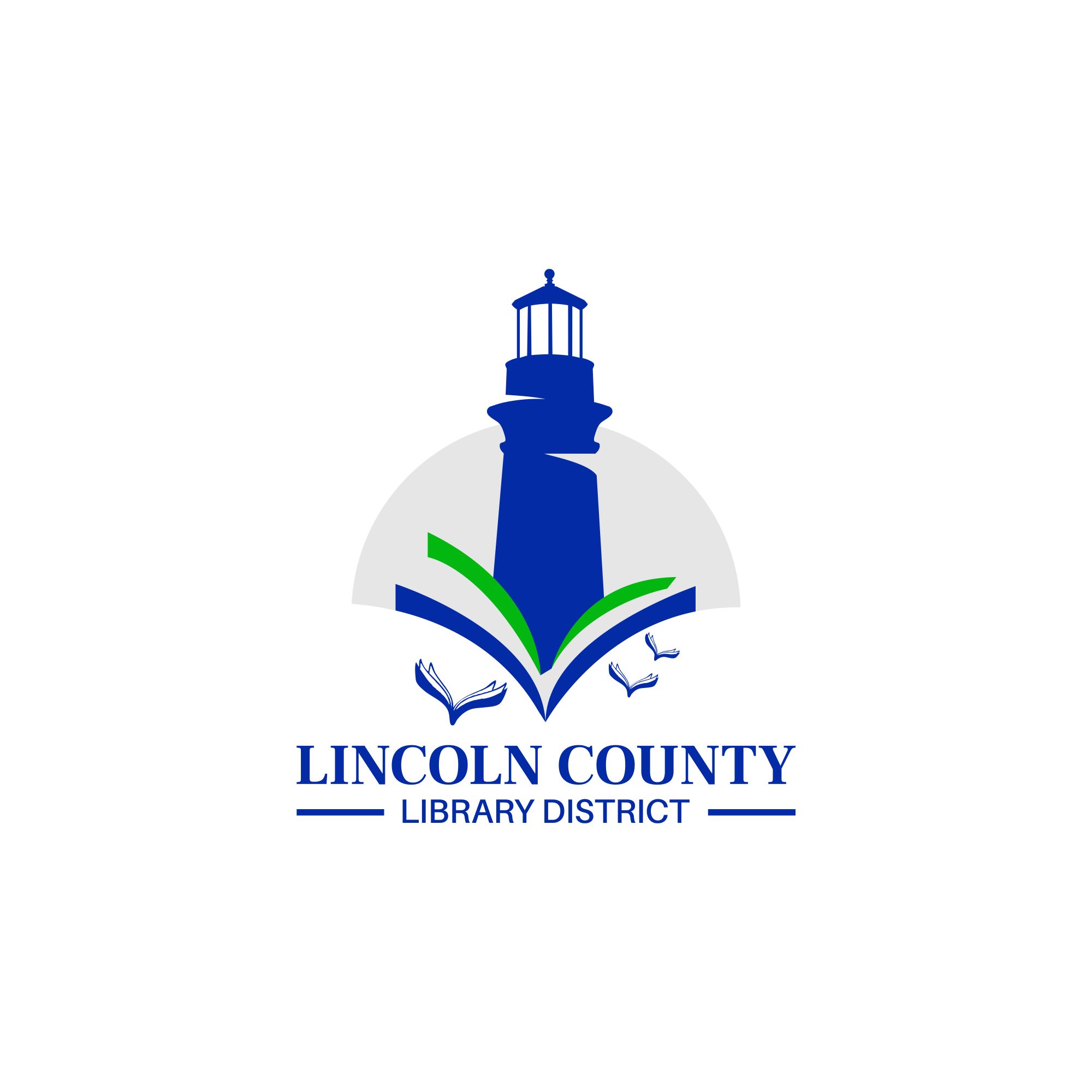 MinutesLincoln County Library DistrictBoard Meeting and Executive SessionApril 28, 20231:00 p.m.Zoom and 132 NE 15th Newport, OR 97365ATTENDANCE—BOARDChris BoyleVirginia TardaewetherCarla ClarkSusan Garner ATTENDANCE—STAFFMaryKay Dahlgreen, District DirectorATTENDANCE – GUESTTeri Dresler SDAO Senior ConsultantCALL TO ORDER Chris Boyle called the Regular Meeting to order at 1:00  p.m.Chris Boyle called the Executive Session to order at 1:00 p.m. (a) To consider the employment of an officer, employee, staff member or agent if: (i) the job has been publicly advertised, (ii) regularized procedures for hiring have been adopted, and (iii) in relation to employment of a public officer, there has been an opportunity for public comment. For hiring a chief executive officer, the standards, criteria and policy to be used must be adopted in an open meeting in which the public had an opportunity to comment. This reason for executive session may not be used to fill vacancies in an elective office or on any public committee, commission or other advisory group, or to consider general employment policies. ORS 192.660(2)(a) and 192.660(7).(a) To consider the employment of an officer, employee, staff member or agent if: (i) the job has been publicly advertised, (ii) regularized procedures for hiring have been adopted, and (iii) in relation to employment of a public officer, there has been an opportunity for public comment. For hiring a chief executive officer, the standards, criteria and policy to be used must be adopted in an open meeting in which the public had an opportunity to comment. This reason for executive session may not be used to fill vacancies in an elective office or on any public committee, commission or other advisory group, or to consider general employment policies. ORS 192.660(2)(a) and 192.660(7).Chris Boyle called the Executive Session to order at 1:05 p.m.Chris Boyle called the Regular Meeting back to order at 2:00 and adjourned the meeting.